株式会社札幌ヴェルディ2014年3月26日「２０１4年度札幌市中心部オフィスビル市況」を発表札幌市のオフィスビル市況は空室率は緩やかに減少札幌市を中心に、北海道道央圏で事務所、倉庫、店舗など不動産仲介を行う株式会社札幌ヴェルディ（本社：札幌市中央区北2条西13丁目1番地1号K2ビル5階、中村恭章社長）は、定期的に札幌市経済の指標ともなるレポート「札幌市中心部オフィス市況」を発表していますが、2014年3月26日、2013年12月末時点の業界レポート「2014年度札幌市中心部オフィスビル市況」を自社HP http://www.sapporo-verdy.jpで公開します。レポートの対象地区は札幌駅前通りおよび周辺、JR札幌駅北口周辺、大通周辺、大通南周辺、地下鉄東西線バスセンター駅周辺、地下鉄東西線西11丁目駅周辺、の延床面積が330平方メートル（100坪）以上かつ4階建以上の主要オフィスビル376棟です。　市況全体としては、２０１３年度１２月末時点にて、空室率は8.42％。新規供給量も昨年同様、札幌大通西４ビル１棟だけの少なさと、緩やかながら景気回復基調を背景に、札幌中心部のオフィス市況は空室率が低下しています。　２０１１年度は、東日本大震災の発生、米国債格下げでの世界同時株安、経済面においては先行不安という不透明感が漂う年でしたが、２０１２年度では実体経済の足踏み状態のなかでありながら、実体経済は上がるであろうという心理的要素が上向きに転じ、空室率の減少に結びつきました。　２０１３年度は、不安定な政局で揺れ動いていた日本経済も政権交代による安定感・期待感による消費マインドの向上、政府の財政出動、２０１４年４月の消費増税前の駆け込み需要などが、ビジネス市況には、引き続き好影響を与えたように見えますが、実体がどうなのか検証が必要です。　札幌駅前地下歩行空間も、昨年同様、駅前周辺を中心として、需要を喚起し活性化に寄与しています。消費税増税前までは、順調に空室率は改善されていくと予想されました。　日本経済の景気回復基調の背景と相まって、微増ながら賃料も上向きと思われますが、２０１４年度の消費増税後、実体経済がどのように変化するかによっては、空室率・賃料共にマイナスに転じる可能性もあり、懸念するところではあります。以上担当：株式会社札幌ヴェルディ　市場調査部アナリスト　早坂邦夫Mail：info@sapporo-verdy.jp	TEL：011-272-0107　 FAX：011-272-0106URL：http://www.sapporo-vedy.jp/	「2013年度札幌市中心部オフィスビル市況」目次1・札幌中心部オフィスビルの市況状況空室率は緩やかに減少テナント選択の傾向札幌ビジネス地区のテナントの動向札幌中心部の不動産取引2・札幌中心部オフィスビル貸室面積と空室面積3・地区別空室率の推移4・募集賃料の推移5・地区別募集賃料の推移6・新規需要量レポートの対象地区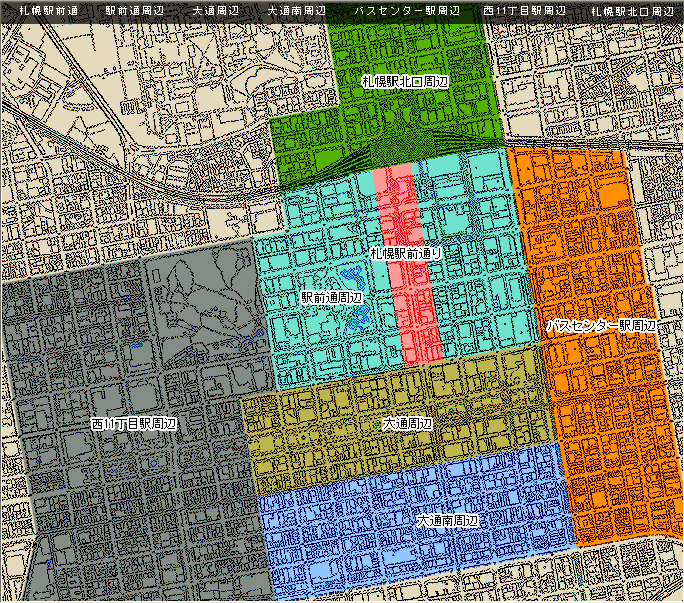 レポート本文は、株式会社札幌ヴェルディHPの下記URLより、PDFファイル形式でダウンロードできます。http://www.sapporo-verdy.jp/data2014.pdf　(768Kb　15P)本レポートを利用した記事執筆、情報公開、引用は自由です。ただし、情報ソースとして株式会社札幌ヴェルディの記述をお願いします。